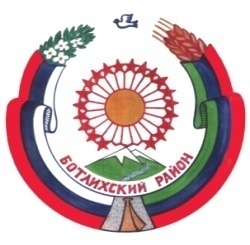 РЕСПУБЛИКА ДАГЕСТАНСОБРАНИЕ ДЕПУТАТОВ МУНИЦИПАЛЬНОГО РАЙОНА «БОТЛИХСКИЙ РАЙОН»368970; ул. Центральная, 130, с. Ботлих, Ботлихский район, Республика ДагестанРешение №4двадцать седьмой  сессии Собрания депутатов муниципального района «Ботлихский район» шестого созыва        от 30 июля 2019 года                                            с. Ботлих                                          Об установлении официального гимна муниципального района «Ботлихский район»В соответствии с Федеральным законом от 06.10.2003 г. N 131-ФЗ "Об общих принципах организации местного самоуправления в Российской Федерации" и Уставом муниципального района «Ботлихский район» Собрание депутатов муниципального района «Ботлихский район» решает:Утвердить Положение о гимне муниципального района «Ботлихский район» (Приложение №1).Утвердить текст и музыкальное сопровождение гимна муниципального района «Ботлихский район». (Приложение №2.)Главамуниципального района	М. ПатхулаевПредседатель Собрания депутатовМ. ОмаровПриложение №1к решению Собрания депутатов MP «Ботлихский район» от 30.07.2019 г. №4ПОЛОЖЕНИЕо гимне муниципального района «Ботлихский район»Настоящим Положением устанавливается гимн муниципального района «Ботлихский район» (далее по тексту - Гимн), его статус, описание и порядок официального использования.1. Общие положенияГимн является официальным символом муниципального района «Ботлихский район», отражающим единство его территории, исторические, культурные, социально-экономические и иные местные традиции.Гимн представляет собой музыкально-поэтическое произведение, исполняемое в случаях, предусмотренных настоящим Положением.Гимн муниципального района может исполняться в оркестровом, хоровом, оркестрово-хоровом либо ином вокальном и инструментальном варианте. При этом могут использоваться средства звуко- и видеозаписывающей аппаратуры, а также средства теле- и радиотрансляции.Гимн должен исполняться в точном соответствии с утвержденным данным Положением текстом и музыкальной редакцией. В отдельных случаях допускается исполнение и воспроизведение гимна в варианте без припева.2. Порядок официального использования Гимна2.1. Гимн исполняется во время торжественных церемоний и иных мероприятий, проводимых органами местного самоуправления:-	при вступлении в должность Главы муниципального района «Ботлихский район»;-	при открытии первого и закрытии последнего заседания Собрания депутатов муниципального района «Ботлихский район» очередного созыва;-	во время церемоний официальных встреч с высшими должностными лицами субъектов Российской Федерации и прочими почетными делегациями, а также во время церемоний встреч и проводов делегаций, посещающих муниципальный район «Ботлихский район» с официальными визитами.2.2.	Гимн также может исполняться:при открытии памятников, мемориальных досок и памятных знаков, имеющих муниципальное значение или воздвигнутых на средства муниципального бюджета, а также по инициативе органов местного самоуправления муниципального района «Ботлихский район»;при открытии и закрытии торжественных собраний, посвященных знаменательным датам муниципального района «Ботлихский район»;при процедуре присвоения звания «Почётный житель Ботлихского района» и при вручении наград района;при открытии и закрытии праздничных, торжественных, протокольных и иных мероприятий, в том числе в дни официальных праздников и памятных событий, проводимых администрацией и органами местного самоуправления муниципального района «Ботлихский район»;при проведении официальных церемоний во время спортивных соревнований на территории Ботлихского района и за его пределами, в соответствии с правилами проведения этих соревнований.Иные случаи исполнения Гимна устанавливаются главой муниципального района «Ботлихский район».В случаях, когда федеральным законодательством и законодательством Республики Дагестан предусмотрено исполнение Государственного гимна Российской Федерации, гимна Республики Дагестан, Гимн исполняется после них.Гимн может транслироваться средствами местного телевидения и радиовещания.При официальном исполнении Гимна присутствующие выслушивают его стоя, мужчины - без головных уборов. 3. Ответственность за нарушение настоящего ПоложенияНадругательство над Гимном, а также использование Гимна с нарушением установленного Порядка влечет административную ответственность в соответствии с законодательством Российской Федерации.Ответственность за соблюдение установленных данным Положением требований при исполнении Гимна несут руководители органов местного самоуправления, предприятий, учреждений и организаций, проводящих соответствующие мероприятия.4. Заключительные положенияНастоящее Положение вступает в силу со дня его официального опубликования.Все изменения и дополнения в настоящее Положение вносятся решением Собрания депутатов муниципального района «Ботлихский район».Контроль за исполнением настоящего Положения осуществляет администрация муниципального района «Ботлихский район».Приложение №2к решению Собрания депутатовMP «Ботлихский район»от 30.07.2019 г. №4Гимн муниципального района «Ботлихский район»1. Текст гимна (стихотворение К.Х. Амирханова).IРорхатал муг1рузда эркенаб районГ1ажаибго берцин бихьула Болъихъ.Дур муг1рузда ахал, ц1орорал иццал,Лъалищ, кинацаго беццула Болъихъ?Дур муг1рузда г1ияхъ, г1алхуда боц1ухъ,Бер г1орц1улеб гьеч1о хал ккун рук1ине.Дур гьалагал г1орал, т1аг1амал пихъал,Бихьизе бокьарал рач1а Болъихъе.ПрипевЛебалал васал, берцинал ясал,Шамилил наибал жаниб г1ураб ракь.Гьалбал хирияб халкъги разиябБихьизе бокьарал рач1а Болъихъе.Дур муг1рул, дур къвак1и лъала лъидаго,Гьеб такрар гьабула нижер ц1умаца.Россиягун цолъи ц1унизе к1варабТ1олго дунялалда лъала мун, Болъихъ.Дур гучаб т1абиг1ат т1атун бук1ине,Дур гвангъараб бакъухъ халккун рук1ине.Дун ч1ч1ола вакиллъун дур ц1аралдаса,Ах1ула киналго рач1а Болъихъе.ПрипевЛебалал васал, берцинал ясал,Шамилил наибал жаниб г1ураб ракь.Гьалбал хирияб халкъги разиябБихьизе бокьарал рач1а Болъихъе.